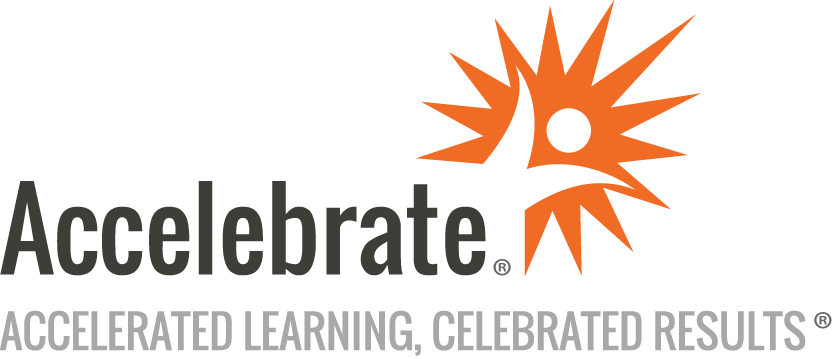 Introduction to TerraformCourse Number: TRFM-104
Duration: 2 daysOverviewAccelebrate's Introduction to Terraform training course introduces attendees to the advantages of developing “Infrastructure as Code” with Terraform. Students learn how to manage the deployment of different infrastructure types via the appropriate Provider plugin. Participants also discover the ease with which infrastructure resources are defined in a declarative manner, allowing resources to be created, updated, or destroyed in a quick and efficient manner.Note: This 2-day course can be taught in 4 half-day sessions online if preferred. In addition, this class can be adapted to other AWS services or other cloud providers.PrerequisitesStudents must be at ease working at the command-line, understand Amazon Web Services (AWS) such as EC2 or S3, and have experience using an SSH Client, such as OpenSSH on Linux, macOS or WSL, or PuTTY on Windows.MaterialsAll Terraform training students receive comprehensive courseware.Software Needed on Each Student PCVisual Studio Code (optional)Terraform Plugin for VS Code (optional)AWS CLI for your platform (Windows, Mac, or Linux) (optional)AWS access and secret key can be provided by you or by AccelebrateObjectivesAll students will learn how to:Use Terraform for standing up various AWS resourcesApply plans to a Terraform WorkflowCreate basic and complex variablesWrite your own modulesFind information about other AWS modules and data sourcesOutlineIntroduction to Infrastructure as Code Infrastructure as Code, Config Management, IdempotenceTerraformInstallationTerraform Workflow The planApplying and re-applying plansDestroying resourcesVarious sub-commandsHCL Configurations ProvidersVariablesResourcesVariable Types Variables, passing values to the configuration, LocalsBasic and complex typesTemplates Control StructuresTemplatesData Sources Provider Data SourcesState Local StateUsing “remote state” for working in teamsModules Modules structureUsing modulesTerraform RegistryWriting your own modulesProvisioners Local-execFileRemote-execImportation of Foreign Resources Importation of resources created outside Terraform terraform importterraformingAuto-Scaling & Load-Balancing AWS EC2 ASG - Autoscaling GroupsAWS EC2 ALB - Application Load BalancerOther AWS Resources LambdaVPC, EIPS3, EBSIAM, RDSBest Practices Terraform Best practicesTooling: Linters, scanners, testersHashiCorp Terraform Eco-System Terraform Cloud, Terraform EnterpriseCDKWaypoint, BoundaryCertificationConclusion